Universitas Medan Area Menandatangani Nota Kesepahaman Kerjasama Dengan Pemerintah Kabupaten Labuhan BatuRektor Universitas Medan Area Prof. Dr. Dadan Ramdan, M.Eng. M.Sc telah menandatangani Nota Kesepahaman dengan Pemerintah Kabupaten Labuhanbatu Plt. Bupati Labuhanbatu H. Andi Suhaimi Dalimunthe, ST, MT dalam acara Inovasi Kolaborasi Percepatan Pembangunan Daerah, pada hari Senin 25 Maret 2019 pagi di Polonia Hotel & Convention Medan.Nota Kesepahaman yang ditandatangi tersebut adalah tentang Penguatan Kapasitas Pemerintah Kabupaten Labuhanbatu melalui Penyelenggaraan Kegiatan Kajian Kebijakan, Pelatihan dan Pengembangan Kompetensi, Inovasi Administrasi Negara serta Pendidikan Tinggi.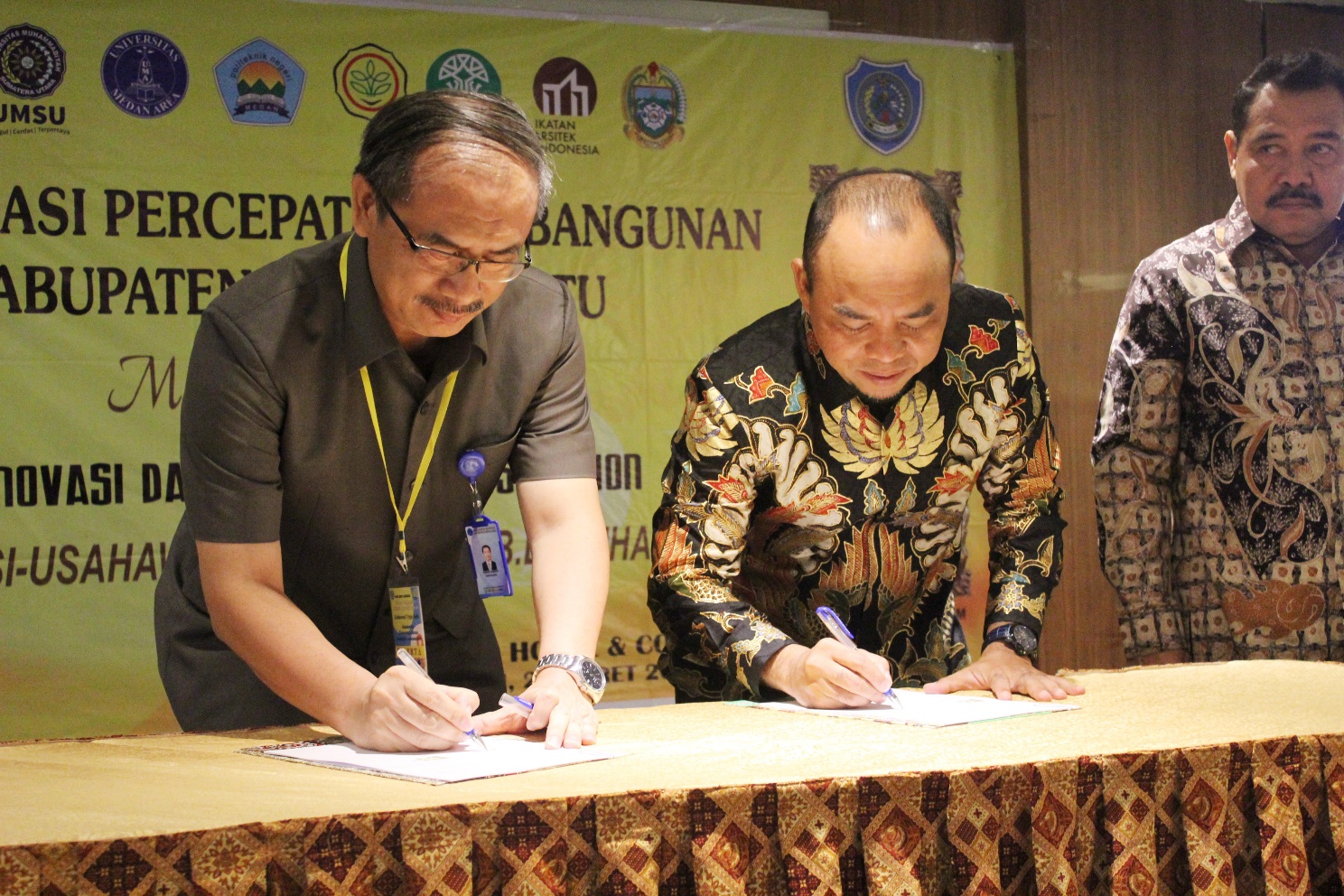 